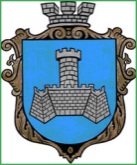 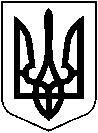 УКРАЇНАХМІЛЬНИЦЬКА МІСЬКА РАДАВІННИЦЬКОЇ ОБЛАСТІВиконавчий комітетР І Ш Е Н Н Явід            вересня    2023 р.                                                                     №Про виконання фінансового  плануКНП «Хмільницька ЦЛ» за І півріччя 2023 рокуЗаслухавши інформацію генерального директора  КНП «Хмільницька ЦЛ» (Кравчука О.М.) та  розглянувши звіт про виконання фінансового плану КНП «Хмільницька ЦЛ» за І півріччя 2023 року, відповідно до рішення виконавчого комітету Хмільницької міської ради від 17.12.2021 року №656 «Про затвердження Положення про порядок складання, затвердження фінансових планів закладів охорони здоров’я Хмільницької міської територіальної громади та контролю за їх виконанням», з метою покращення ефективності роботи підприємств міста комунальної форми власності, вдосконалення організаційного забезпечення функції контролю за фінансово-господарською діяльністю закладу охорони здоров’я, засновником якого є Хмільницька міська рада,  керуючись ст.ст. 29, 59 Закону України «Про місцеве самоврядування в Україні» виконавчий комітет міської радиВИРІШИВ:1.Інформацію генерального директора  КНП «Хмільницька ЦЛ» (Кравчука О.М.) про виконання фінансового плану комунального закладу охорони здоров’я  за  І півріччя 2023 року взяти до відома.2. Контроль за виконанням цього рішення покласти на заступника міського голови з питань діяльності виконавчих органів міської ради згідно розподілу обов’язків.Міський голова                     			              	  Микола ЮРЧИШИН    